Отчет о работе Крымского отделения Российской Экологической Академии за 2021 годНАУЧНО-ИССЛЕДОВАТЕЛЬСКАЯ ДЕЯТЕЛЬНОСТЬЗа отчетный период проведены натурные исследования в разных районах Крыма на предмет сбора эмпирической информации, характеризующей экологическое состояние природных сред, объектов и процессов, которые влияют на формирование экологических  ситуаций. 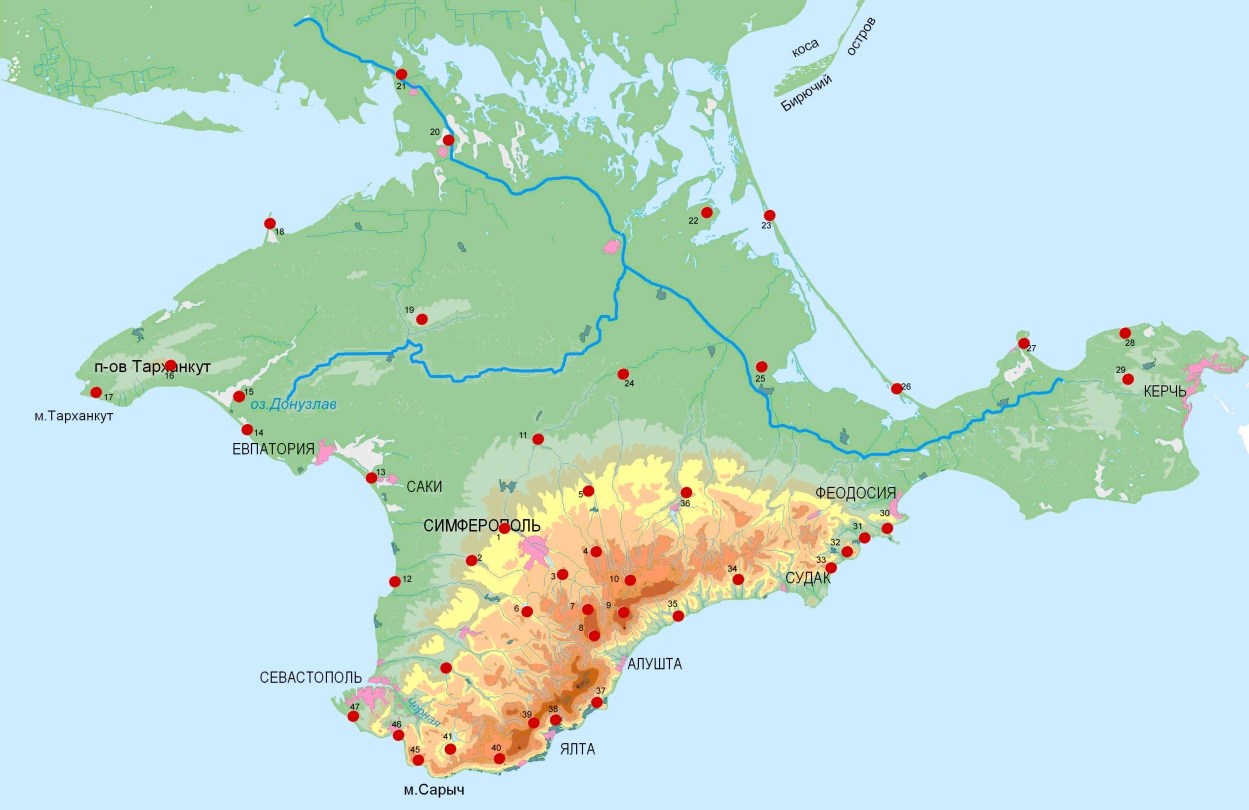 География натурных экологических исследований на территории КрымаАналитическая работа по обработке полученной эмпирической информации, а также аналитический обзор научной и фондовой литературы по вопросам формирования и оценки геоэкологических ситуаций на разных пространственно-временных уровнях позволил развить базовые  теоретические и методологические положения по анализу и оценке экологических ситуаций, разработать методические подходы к оценке экологических ситуаций с учетом функционального назначения исследуемых территорий (городские, природоохранные, сельскохозяйственные, рекреационные и т.п.).Апробированы методы оперативной идентификации экологических ситуаций и  варианты их оценки с использованием экспресс методов и индикаторов (рентген-флуоресцентного спектрофотометра Vanta, газоанализатора «Эколаб», Дозиметр-радиометр ДРБП-03, Электронная почвенная лаборатория SCL-12, РАДЭКС ЭМИ 50 Индикатор магнитного и электрического полей промышленной частоты, Прибор для измерения уровня шума – Testo 816, Комбинированный прибор ET-965, Оксиметр HI 9147 HANNA, Анализатор растворенного водорода МАРК-501 и др.).   Выполнен анализ, оценка и картографическое моделирование экологических ситуаций, связанных с загрязнением природных компонентов и сред: загрязнение почв урболандшафтов тяжелыми металлами (Симферополь); химическое и физическое загрязнение воздушной среды (Симферополь, Евпатория, ПГТ Массандра); радиационной обстановкой (Ялта, Симферополь) и пр.Научные исследования экологического состояния компонентов природных сред:Анализ шумового загрязнения городской среды Евпатории.Анализ шумового загрязнения пгт. МассандраАнализ шумового загрязнения городской среды г. СимферополяАнализ  экологического состояния сельскохозяйственных земель Джанкойского района за 2012 – 2019 г.   Анализ агроэкологического состояния почв сельхозугодий ООО «Эфирмасло» Белогорского района.Геоэкологическая оценка состояния подземных вод на территории г. Севастополя.Оценка радиационного состояния территории Западного Южнобережья Крыма.Оценка влияния на состояние окружающей среды проекта водовода Феодосия-Судак.Экологический анализ влияния пластиковых отходов на окружающую природную среду.Анализ изменений водного баланса территории бассейна реки Альма в зависимости от водности года.Геоэкологический анализ состояния Симферопольского водохранилища. Анализ экологического состояния Даниловского пруда в г. Симферополе.Трансформация структуры землепользования Джанкойского района в условиях дефицита водных ресурсов.Экологическое состояние водных объектов г. Симферополя.Оценка экологического состояния территории водосборного бассейна группы Перекопских озер.Анализ загрязнения атмосферного воздуха на территории Киевского района г. Симферополь.Анализ и оценка экологических ситуаций в разных районах Крыма:Анализ экологической ситуации на территории села Уютное  Сакского районаАнализ экологической ситуации на территории с. Лозовое.Анализ экологического состояния окружающей природной среды на территории Мирновского сельского поселения Симферопольского района.Анализ геоэкологического состояния территории Николаевского сельского поселения Симферопольского района.Геоэкологический анализ Добровского сельского поселения Симферопольского района.Оценка экологической ситуации в пгт. Гурзуф.Геоэкологический анализ состояния зон с особыми условиями использования территории (ЗОУИТ) Мирновского сельского поселения Симферопольского района.Геоэкологический анализ территории Трудовского сельского поселения.Анализ экологического состояния территории Славновского сельского поселения Раздольненского района.Анализ современного экологического состояния территории Центрального Присивашья.Оценка экологического состояния территории природного парка «Караларский».Оценка экологической безопасности территории Белогорского района.Оценка экологической безопасности городского округа Симферополь.СВЕДЕНИЯ О НАИБОЛЕЕ ЗНАЧИМЫХ ДЛЯ РЕГИОНА РЕЗУЛЬТАТАХ НАУЧНЫХ ИССЛЕДОВАНИЙПроект Крым 2.0. – «Цифровой Крым - модельный эколого-ноосферный и социокультурный регион России» (рук.Т.В. Бобра). Проект подан в рамках национальной программы ПРИОРИТЕТ 2030. Наука.Проведена ландшафтно-геохимическая съемка на территории г. Симферополь на содержание тяжелых металлов в почвах (рук. Т.В. Бобра)Проведена ландшафтно-геохимическая съемка на территории г. Симферополь на содержание загрязняющих веществ в приземном слое атмосферного воздуха (рук.Бобра Т.В., Лычак А.И.)Региональная Стратегия экологической безопасности как механизм интеграции экологических приоритетов в социально-экономическое развитие Республики Крым (Бобра Т.В., Лычак А.И.) (Статья)Новые подходы к построению  цифровой карты современных ландшафтов Крыма и прогнозу их антропогенной трансформации условиях изменяющегося климата. (Лычак А.И., Бобра Т.В.) (Статья)Исследование ландшафтной организации территории г. Симферополь и построение цифровой (ГИС) модели ландшафтов (Бобра Т.В., Лычак А.И.) Предоставлен раздел в ежегодный Доклад о состоянии и охране окружающей среды на территории Республики Крым (2020) - Обзор результатов научно-исследовательской работы кафедры. Объем 35 страниц.Разработка регламентов технической поддержки Региональной  геоинформационной системы Республики Крым (РГИС) Лычак А.И.) Разработка Руководства администратора РГИС РК (Лычак А.И.)Разработка Руководства пользователя  РГИС РК (Лычак А.И.)Севян К.К., победитель конкурса «Лучшая выпускная квалификационная работа по образовательным программам магистратуры» среди выпускников Института «Таврическая академия» по направлению подготовки 05.00.00 – Науки о Земле. Тема ВКР «Геоэкологические основы организации городских общественных пространств Симферополя», научный руководитель Бобра Т.В., канд. геогр. наук, доцентРоманенко В.И., победитель конкурса «Лучшая выпускная квалификационная работа по образовательным программам магистратуры» среди выпускников Института «Таврическая академия» по направлению подготовки 05.00.00 – Науки о Земле. Тема ВКР «Проект содержания парка-памятника садово-паркового искусства «Гурзуфский»», научный руководитель Бобра Т.В., канд. геогр. наук, доцентЭКСПЕРТНАЯ ЭКОЛОГИЧЕСКАЯ ДЕЯТЕЛЬНОСТЬ1. Экспертное заключение на Отчет «Проведение инвентаризации выбросов парниковых газов с учетом поглощения различными экосистемами на территории Республики Крым за 2020 год» года (Т.В. Бобра) по заказу Минприроды РК, март 2021 г.2. Экспертное заключение на Проект территориальной схемы обращения с отходами, в том числе c твёрдыми коммунальными отходами, на территории Республики Крым. Экспертиза для общественных слушаний. 14.01. 2021Источник финансирования – нетИсполнители: Доц. канд. геогр. наук  Бобра Т.В.Доц. канд. геогр. наук  Лычак А.И.3. Экспертное заключение на Постановление Совета министров Республики Крым от 22 ноября 2017 года № 619 «Об утверждении Государственной программы Республики Крым «Охрана окружающей среды и рационального использования природных ресурсов Республики Крым»Экспертиза для общественных слушаний. 13.12. 2021Источник финансирования – нетИсполнители: Доц. канд. геогр. наук  Бобра Т.В.Доц. канд. геогр. наук  Лычак А.И.5. Экспертное заключение проекта «Территориальной схемы в области обращения с отходами, в том числе с твердыми коммунальными отходами, в Республике Крым»Экспертиза для общественных слушаний. 29.11. 2021Источник финансирования – нетИсполнители: Доц. канд. геогр. наук  Бобра Т.В.Доц. канд. геогр. наук  Лычак А.И.6. Экспертное заключение проекта «Положение о ландшафтно-рекреационном парке регионального значения Республики Крым «Ойбурский».Экспертиза для общественных слушаний. 26.11. 2021Источник финансирования – нетИсполнители: Доц. канд. геогр. наук  Бобра Т.В.Доц. канд. геогр. наук  Лычак А.И.7. Экспертиза проектов программ профилактики рисков, разработанных в соответствии со статьей 44 Федерального закона от 31.07.2020 № 248-ФЗ «О государственном контроле (надзоре) и муниципальном контроле в Российской Федерации»:- Программа профилактики рисков причинения вреда (ущерба) охраняемым законом ценностям при осуществлении регионального государственного экологического контроля (надзора);- Программа профилактики рисков причинения вреда (ущерба) охраняемым законом ценностям при осуществлении регионального государственного геологического контроля (надзора);- Программа профилактики рисков причинения вреда (ущерба) охраняемым законом ценностям при осуществлении регионального государственного контроля (надзора) в области охраны и использования особо охраняемых природных территорий Республики Крым.Экспертиза для общественных слушаний. 25.11. 2021Источник финансирования – нетИсполнители: Доц. канд. геогр. наук  Бобра Т.В.Доц. канд. геогр. наук  Лычак А.И.8. Экспертное заключение на проект «Создания зоны охраны охотничьих ресурсов в границах общедоступного охотничьего угодья № «38/2», расположенного на территории Бахчисарайского района Республики Крым»Экспертиза для общественных слушаний. 04.08. 2021Источник финансирования – нетИсполнители: Доц. канд. геогр. наук  Бобра Т.В.Доц. канд. геогр. наук  Лычак А.И.9. Экспертное заключение на проект «Стратегии развития системы особо охраняемых природных территорий в Российской Федерации на период до 2030 года».Экспертиза для общественных слушаний. 07.07. 2021Источник финансирования – нетИсполнители: Доц. канд. геогр. наук  Бобра Т.В.Доц. канд. геогр. наук  Лычак А.И.10. Участие в разработке проекта «Государственной программы Республики Крым в сфере охраны окружающей среды и рационального использования природных ресурсов Республики Крым»Экспертиза для общественных слушаний. 09.03. 2021Источник финансирования – нетИсполнители: Доц. канд. геогр. наук  Бобра Т.В.Доц. канд. геогр. наук  Лычак А.И.11. Участие в разработке проекта «Развитие и рациональное использование минерально-сырьевого комплекса Республики Крым» Экспертиза для общественных слушаний. 16.03. 2021Источник финансирования – нетИсполнители: Доц. канд. геогр. наук  Бобра Т.В.Доц. канд. геогр. наук  Лычак А.И.ОРГАНИЗАЦИЯ И УЧАСТИЕ В ЭКОЛОГИЧЕСКИХ МЕРОПРИЯТИЯХ (конференции, круглые столы, совещания, сессии и т.п.)1. Круглый столНазвание: Геоэкологические основы обеспечения экологической безопасности КрымаСтатус: региональнаяВид: Круглый столМесто: Институт «Таврическая академия», очная/заочная/дистанционная, каб. 437.Сроки проведения: 14 июня 2021, 12.00. – 15.30.Организатор мероприятия: ТА/КФУ, кафедра геоэкологии Председатель  оргкомитета: Бобра Т.В., заведующий кафедрой геоэкологииСоорганизаторы: Крымский филиал ВНИИ Экология, Москва; Минприроды Республики Крым.Фактическое количество участников, всего:  272. Круглый стол «Проблемы в сфере экологии и пути их решения»Статус: региональнаяМесто: Научная библиотека И. ФранкоОрганизатор: Минприроды Республики Крым3. Рабочее совещание: Учредительное заседание Ученого совета «Экологические проблемы Крыма», Статус: региональный.Место проведения: КФУ им. В.И. Вернадского, Центр эколого-ноосферного развитияСроки проведения: 10.06.2021.Организатор: Крымский филиал ВНИИ Экология, МоскваСоорганизатор: КФУ, зав.каф.геоэкологии Т.В. БобраУчастников: 25.4. 2-я Международная конференция «Всё меняется: климат, общество, ландшафты», Тюмень, ТюмГу, ноябрь 2021.5. Международная научная конференция «Крым в глобальной политике: геополитические, социально-экономические и научно-образовательные результаты воссоединения с Россией», ранг – международная, дата и место проведения – 4 марта 2021 года, Симферополь6. Научно-практическая сессия «Актуальные вопросы обеспечения водой и водно-экологической безопасности Крыма», организованной Институтом водных проблем РАН, 21-22 октября 2021. Доклад - Геоинформационный анализ, моделирование и прогноз  антропогенной трансформации и экотонизации ландшафтов Крыма (Т.В. Бобра).7. Организация Всероссийского Экодиктанта 14-21 ноября 2021 в РК/КФУ. Участвовало 56 человек:  41 бакалавров и 15 магистров кафедры геоэкологии, обучающихся по направлению подготовки «Экология и природопользование».8. Организация работы по коллективному обращению жителей с. Витино Молочненского Сельского Поселения Сакского района о создании ООПТ местного значения АирчинскоеВЗАИМОДЕЙСТВИЕ СО СМИ: ПУБЛИКАЦИИ И ВЫСТУПЛЕНИЯТ.В.Бобра, председатель КрО РЭА: всего 19.18.02.2021. в 9.32. Радио Спутник  - Интервью с Бобра Т.В. Об утилизации батареек (экологический аспект)02.07. 2021. https://cfuv.ru/news/ehkolog-obyasnila-kak-navodneniya-v-kerchi-i-yalte-povliyali-na-prirodu-kryma Эколог объяснила, как наводнения в Керчи и Ялте повлияли на природу Крыма, Т.В. Бобра02.07.2021. https://cfuv.ru/news/ehkolog-obyasnila-kak-navodneniya-v-kerchi-i-yalte-povliyali-na-prirodu-kryma После потопа – оползни: каких еще катаклизмов следует ждать ЮКБ08-06-2021. Телеканал «Миллет». В эфире – заведующая кафедрой геоэкологии факультета географии, геоэкологии и туризма Таврической академии КФУ им. В.И. Вернадского Татьяна Бобра Тема эфира – Современные проблемы экологии. Глобальные и региональные. https://www.youtube.com/watch?v=7QEGVsLu2mI; https://cfuv.ru/news/kfu-v-teleehfire-08-06-202102.07.2021. Пресс-центр МИА «Россия сегодня», Т.В. Бобра https://crimea.ria.ru/press/20210701/1119737798/Prirodnye-kataklizmy-v-Krymu-prichiny-i-posledstviya.html Радио Комсомольская правда Интервью Т.В. Бобра 04.08.2021. https://radiokp.ru/podcast/eksklyuziv/452645Крымский эколог перечислила недостатки опреснения воды – 22 января 2021 г. https://cfuv.ru/vneshnie-smi Опреснение морской воды имеет свои отрицательные стороны для экологии. Об этом в интервью «Вести Крым» сообщила заведующая кафедрой геоэкологии Таврической академии КФУ имени В. И. Вернадского Татьяна Бобра. ВестиКрым Россия 1 Итоговый выпуск – съемка 27.10.2021. Эфир 31.10.2021. Бобра Т.В.Следующие 11 (см.ниже)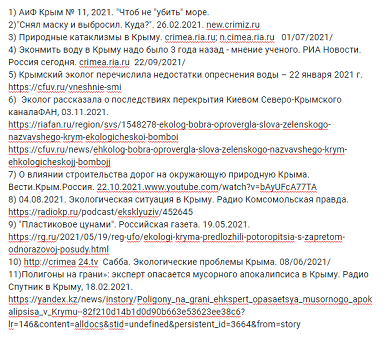 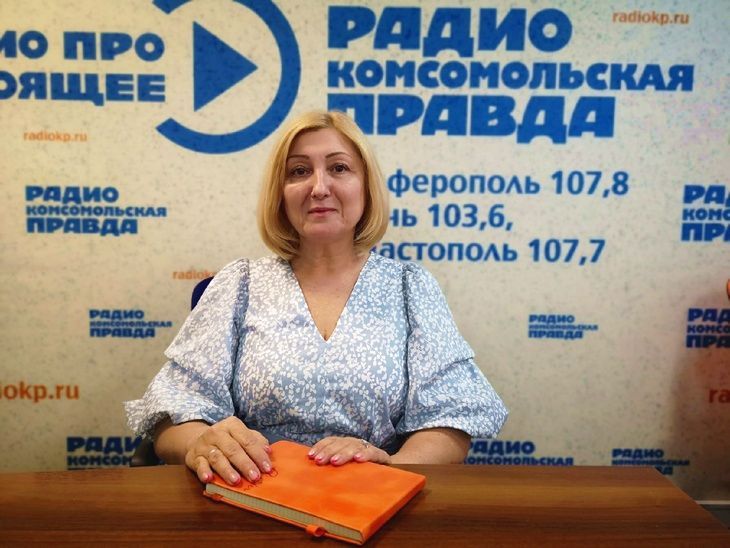 На Радио Комсомольская правда Интервью Т.В. Бобра 04.08.2021. https://radiokp.ru/podcast/eksklyuziv/452645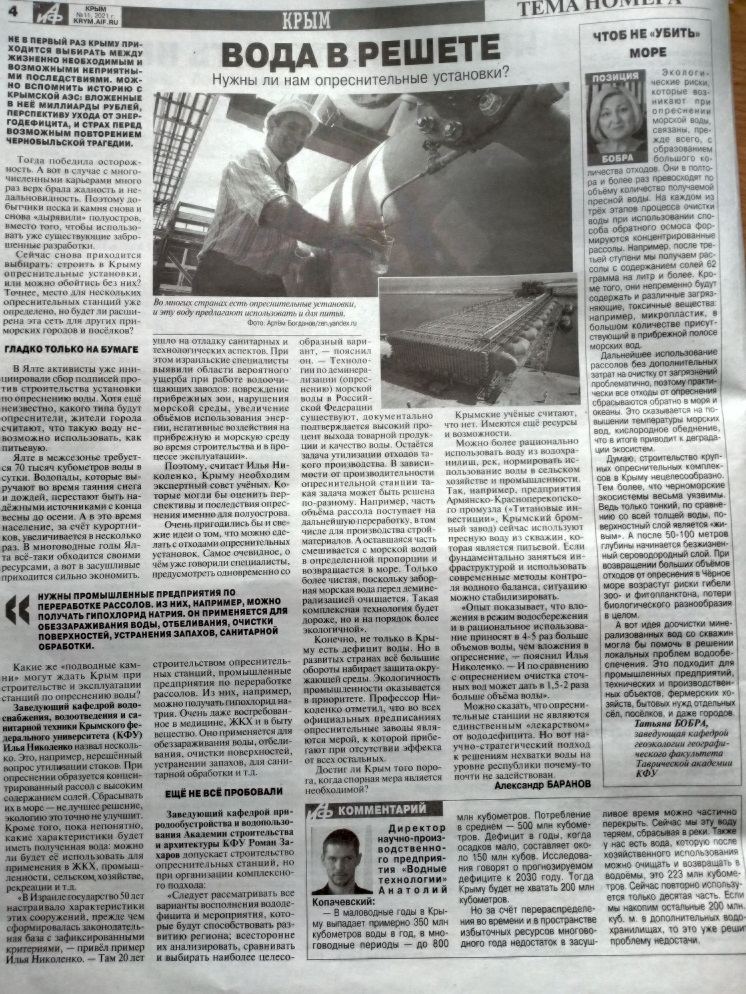 «Аргументы и Факты. Крым», № 11, 2021. «Чтоб не убить море», Т.В. БобраИНАЯ ЭКСПЕРТНАЯ РАБОТА В РАМКАХ ОБЩЕСТВЕННЫХ СОВЕТОВ ПРИ ПРАВИТЕЛЬСТВЕННЫХ СТРУКТУРАХ, В ПРОФЕССИОНАЛЬНЫХ СООБЩЕСТВАХ и т.п.Члены Крымского отделения РЭА в течение года продолжали свою экспертную деятельность в составе различных советов, комиссий, рабочих групп, профессиональных сообществ:Бобра Т.В. Федеральный эксперт Коллегии Министерства экологии и природных ресурсов Республики Крым.Бобра Т. В. Внештатный эксперт Комитета Государственного Совета Республики Крым по экологии и природным ресурсам (Постановление Государственного Совета Республики Крым 9 октября 2014 года № 77-1/14).Бобра Т.В., член Общественного совета при Минприроды Республики КрымБобра Т. В. Член Президиума Научного совета «Экологические проблемы Крыма» (Протокол № 1 от 10.06.2021.).Бобра Т.В. – Работа в составе Федерального учебно-методического объединения по УГСН «Науки о Земле». УМС по направлениям География, Картография и геоинформатика, Гидрометеорология, Экология и природопользований. Москва, МГУ.Боьра Т.В., Член совместной Рабочей группы РАН, КФУ, Правительства РК по реализации пилотных проектов, связанных с разработкой методов поиска подземных вод, поиска и разведки углеводородов, выявлением и борьбой с мусорными свалками, захламлениями и полигонами ТБО, экологическим мониторингом прибрежных акваторий, с разработкой и внедрением геоинформационной системы для органов власти Крыма (распоряжение 26.09.2018 г.)Бобра Т. В. Член экспертной группы по кадровым вопросам Министерства экологии и природных ресурсов РК.Бобра Т.В. Член Научно-технического совета Минэкологии РК. Эксперт НТС по вопросам регулирования водных отношений. (Приказ Минприроды РК от 13 марта 2018 г).Бобра Т.В. Эксперт секции НТС Минприроды РК Секция по вопросам  ООПТ (Приказ Минприроды РК от 13 марта 2018 г).Бобра Т.В. Эксперт НТС Минприроды РК по вопросам регулирования охраны атмосферного воздуха (Приказ Минприроды РК от 13 марта 2018 г).А.И. Лычак Член экспертной  Комиссии по экологической и энергетической безопасности Совета министров Республики КрымА.И. Лычак Член экспертного совета  при  Комитете Государственного Совета Республики Крым по экологии и природным ресурсамА.И. Лычак Член Общественного совета при Минприроды  Республики КрымА.И. Лычак Член экспертной группы по проведению государственной экологической экспертизы Министерства экологии и природных ресурсов Республики КрымА.И. Лычак Член Экспертного совета по рассмотрению заявок на грантовый конкурс РГОА.И. Лычак Член Межведомственной комиссии по приемке оказанных услуг по технической поддержке РГИС РК.ПОЧЕТНЫЕ ЗВАНИЯ, ПРЕМИИ, НАГРАДЫ, ДИПЛОМЫ, ПОЛУЧЕННЫЕ В ОТЧЕТНОМ ГОДУ:Бобра Татьяна Валентиновна. Награждена Орденом  "За верность долгу". Удостоверение № 0394. Указ Главы Республики Крым С.Аксенова от 04.03.2021 года №53-У.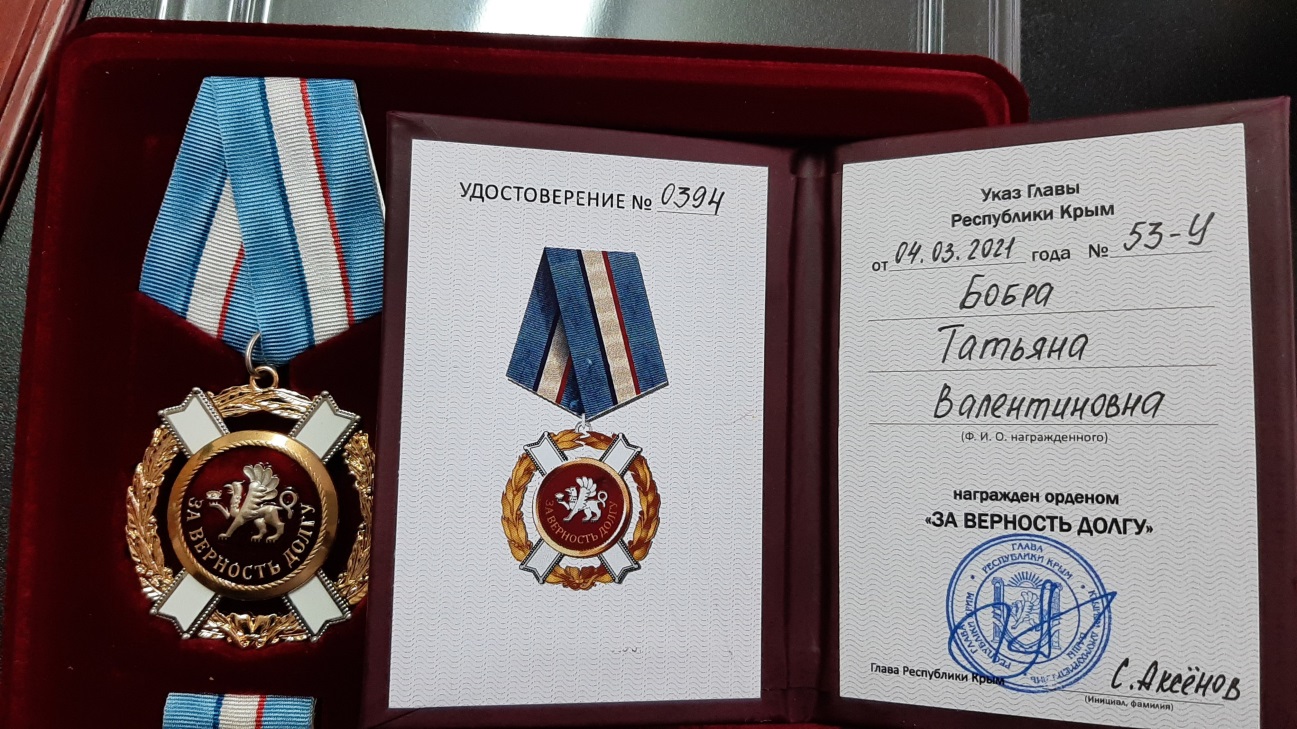 ПредседательКрымского отделения РЭА                                      /Т.В. Бобра